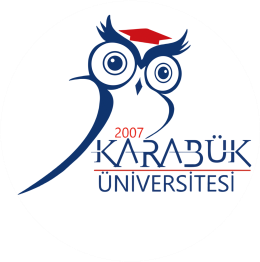 T.C.KARABÜK ÜNİVERSİTESİ TIP FAKÜLTESİ2022-2023 ÖĞRETİM YILI DÖNEM III PROGRAMIVI. DERS KURULU (TIP320, 3.6. Endokrin –Metabolizma ve Yaşlanma Kurulu) (02 Mayıs 2023– 09 Haziran 2023)(6 Hafta)ÖNEMLİ TARİHLER:Kurul Sınavı:9 Haziran 2023 Saat: 10:00 – 12:00PDÖ I ve II. Oturum:8 Mayıs 2023 – 12 Mayıs 2023 Saat: 09:00-12:00KMB A,B,C,D Grubu FİNAL Sınavı: 25 Mayıs 2023 Saat: 13:45 – 16:50KMBE,F,G,H Grubu FİNAL Sınavı: 01 Haziran 2023 Saat: 13:45 – 16:50Final Sınavı: 27 Haziran 2023 Saat 10:00 – 12:00Bütünleme Sınavı: 13 Temmuz 2023 Saat 10:00 – 12:00,KBÜ TIP FAKÜLTESİ 2022-2023 EĞİTİM ÖĞRETİM YILI3. SINIFGENEL BİLGİLENDİRMEDekanProf. Dr. Orhan ÖNALAN DekanYardımcılarıProf. Dr. Ufuk KARADAVUTDr. Öğretim Üyesi Ferhat BOZDUMAN BaşkoordinatörProf. Dr. Hakkı Uğur ÖZOKDönemKoordinatörüDr. Öğr. Üyesi Burcu KORKUTDersKuruluBaşkanıDr. Öğr. Üyesi Z. İlke NARLIDİSİPLİN/BÖLÜMTeorikPratikTOPLAMAKTSÇocuk Sağlığı ve Hastalıkları33Psikiyatri33İç Hastalıkları3333T. Genetik22T. Farmakoloji1212T. Patoloji1616Aile Hekimliği55Fiziksel Tıp ve Rehabilitasyon22Halk Sağlığı1515Tıbbi Biyokimya99TOPLAM100100DİSİPLİN/BÖLÜMÖĞRETİM ÜYELERİÇocuk Sağlığı ve HastalıklarıDr.. Öğ. Üyesi. Sadrettin EKMEN PsikiyatriDr.Öğr. Üyesi  Nefise DEMİRİç HastalıklarıDoç. Dr. Fatih KARATAŞDoç. Dr. Nurhayat ÖZKAN SEVENCAN Doç. Dr. Fatih İNCİDr. Öğr. Üyesi Abdulvahap COŞKUNUzm. Dr. Muzaffer Serdar DENİZHalk SağlığıDoç. Dr. Nergiz SEVİNÇ Dr. Öğr. Üyesi Erkay NACARTıbbi FarmakolojiProf. Dr. Mehmet ÖZDEMİR Dr. Öğr. Üyesi Namık BİLİCİT. PatolojiDr .Öğr. Üyesi Harun EROLDr. Öğr. Üyesi Zübeyde İlke  NARLI AileHekimliğiDoç. Dr Habibe İNCİ Dr. Öğr. Üyesi Burcu KORKUTFiziksel Tıp ve Rehabilitasyon ADDoç.Dr. Hatice Gülşah KARATAŞ T. GenetikProf.Dr. Gülay BULUTDr. Öğr. Üyesi M. Kamil TURANDr. Öğr. Üyesi Özlem CESUR GÜNAY Dr. Öğr. Üyesi Venhar GÜRBÜZT. Biyokimya ABDProf. Dr. Tahir KAHRAMAN Prof. Dr. Eyüp ALTINÖZDr. Öğr. Üyesi Mehmet KARA 1.HAFTA01Mayıs2023 Pazartesi02Mayıs2023 Salı03 Mayıs2023 Çarşamba04 Mayıs2023 Perşembe05 Mayıs 2023 Cuma09:0009:40RESMİ TATİLPatolojiHipertiroidizm-Graves Hastalığı  Z. İ. NARLIDahiliyeDiyabetes  Mellitus Sınıflandırılması, Tanısı ve Komplikasyonları  M.S. DENİZFarmakolojiHipotalamo Hipofizer Sistem İlaçlarıN. BİLİCİT.FarmakolojiPankreatik Hormonlar ve Antidiyabetik İlaçlar  M. ÖZDEMİR09:5010:30Patoloji HipotiroidizmZ. İ. NARLIDahiliyeDiyabetes Mellitus Sınıflandırılması, Tanısı ve KomplikasyonlarıM.S. DENİZFarmakolojiHipotalamo Hipofizer Sistem İlaçlarıN. BİLİCİT.FarmakolojiPankreatik Hormonlar ve Antidiyabetik İlaçlarM. ÖZDEMİR10:4011:20PatolojiTiroiditler, Diffüz ve Multinodüler GuatrZ. İ. NARLIDahiliyeHipotalamus-Hipofiz hastalıklarına girişM. S. DENİZFarmakolojiTiroid ve Antitiroid İlaçlarN. BİLİCİDahiliyeHiperkalsemilerF. İNCİ11:3012:10PatolojiDiffüz ve Multinodüler GuatrZ. İ. NARLIDahiliyeHipotalamus-Hipofiz hastalıklarına girişM. S. DENİZFarmakolojiTiroid ve Antitiroid İlaçlarN. BİLİCİDahiliyeHiperkalsemilerF. İNCİ13.0013:40PatolojiDiabetes MellitusH. EROLDahiliyeÇocukluk Çağında Başlayan DiyabetM. S. DENİZBağımsız ÖğrenmeBağımsız Öğrenme13:5014:30PatolojiHipofiz HastalıklarıH. EROLDahiliyeÇocukluk Çağında Başlayan DiyabetM. S. DENİZBağımsız ÖğrenmeT. BiyokimyaKlinik Biyokimya Laboratuvar OrganizasyonuT.KAHRAMAN14.4015.20PatolojiHipofiz HastalıklarıH. EROLBağımsız ÖğrenmeBağımsız ÖğrenmeT. BiyokimyaKlinik Biyokimyada Analiz Edilen Biyolojik Materyaller , Alınma ,Taşınma, Analiz Edilmesinde Dikkat Edilecek HususlarE.ALTINÖZ15.3016.10Bağımsız Öğrenme Bağımsız ÖğrenmeBağımsız ÖğrenmeT. BiyokimyaKlinik Biyokimyada Analiz Edilen Biyolojik Materyaller , Alınma ,Taşınma, Analiz Edilmesinde Dikkat Edilecek Hususlar E.ALTINÖZ16.2017.00Seçmeli DersSeçmeli DersBağımsız ÖğrenmeBağımsız Öğrenme 2.HAFTA08 Mayıs2023 Pazartesi9 Mayıs2023 Salı10Mayıs2023 Çarşamba11 Mayıs2023 Perşembe12 Mayıs2023 Cuma   09:00   09:40DahiliyeParatiroid bezi hastalıklarıM.S. DENİZDahiliyeElektrolitler ve Endokrin Sistem Arasındaki ilişkiF. KARATAŞAlan Dışı Seçmeli DersHalk SağlığıYeterli ve Dengeli Beslenme N.SEVİNÇDahiliyeEndokrin Sistem Hastalıklarına Genel YaklaşımN.Ö.SEVENCAN09:50  10:30DahiliyeParatiroid bezi hastalıklarıM.S. DENİZDahiliyeElektrolitler ve Endokrin Sistem Arasındaki ilişkiF. KARATAŞAlan  Dışı  Seçmeli  DersHalk SağlığıÖnemli Beslenme Sorunları N.SEVİNÇDahiliyeEndokrin Sistem Hastalıklarına Genel YaklaşımN.Ö.SEVENCAN10:40  11:20DahiliyeD Vitamini MetabolizmasıM.S. DENİZHalk SağlığıEpidemiyolojiye GirişE.NACART. GENETİKTümör   Mikro Çevresi  İnvazyon ve MetastazMekanizması (Genital/Üriner Ca Modelleri Üzerinden)  Ö. C. GÜNAYPatolojiAdrenal YetmezlikH. EROL DahiliyeCushing SendromuN.Ö.SEVENCAN11:30  12:10DahiliyeVakalarla EndokrinolojiM. S. DENİZHalk SağlığıEpidemiyolojiye GirişE.NACART. GENETİKTümör   Mikro Çevresi  İnvazyon ve MetastazMekanizması (Genital/Üriner Ca Modelleri Üzerinden)Ö. C. GÜNAYDahiliyeCushing SendromuN.Ö.SEVENCAN 13.00  13:40DahiliyeVakalarla EndokrinolojiM. S. DENİZHalk SağlığıMobbing N.SevinçPsikiyatri Yaşlılığa Özgü Ruhsal SorunlarN. DEMİRHalk SağlığıBağışıklama ve önemi  E.NACAR DahiliyeObezite-Metabolizma-Endokrin İlişkisiN.Ö.SEVENCAN13:50  14:30DahiliyeCinsel Farklılaşma BozukluklarıM. S. DENİZHalk Sağlığı Akılcı İlaç Kullanımı N.SevinçPsikiyatri Yaşlılığa Özgü Ruhsal SorunlarN. DEMİRHalk SağlığıBağışıklama ve önemi E.NACAR DahiliyeObezite-Metabolizma-Endokrin İlişkisiN.Ö.SEVENCAN14.40  15.20DahiliyeCinsel Farklılaşma BozukluklarıM. S. DENİZBağımsız ÖğrenmePsikiyatri Yaşlılığa Özgü Ruhsal SorunlarN. DEMİRT.BiyokimyaBiyokimyasal Analizlerde Hata Kaynakları M.KARAT.Biyokimya Biyokimya Laboratuvar Kalite M.KARA15.30  16.10Bağımsız ÖğrenmeBağımsız ÖğrenmeBağımsız ÖğrenmeT.BiyokimyaBiyokimyasal Analizlerde Hata Kaynakları M.KARAT.Biyokimya Biyokimya Laboratuvar Kalite M.KARA16.20  17.00Seçmeli DersSeçmeli DersSeçmeli DersBağımsız ÖğrenmeBağımsız Öğrenme3.HAFTA15 Mayıs 2023 Pazartesi16 Mayıs 2023 Salı17 Mayıs 2023 Çarşamba18 Mayıs 2023 Perşembe19 Mayıs2023Cuma09:0009:40Çocuk Sağ. Ve HastalıklarıÇocukluk Dönemi Su Metabolizması BozukluklarıS. EKMENT.FARMAKOLOJİAdrenokortikosteroidler ve AgonistlerM.ÖZDEMİRAlan  Dışı Seçmeli DersPatolojiTiroid kanserleri  Z. İ. NARLIRESMİ TATİL09:5010:30Çocuk Sağ. Ve HastalıklarıÇocukluk Dönemi Su Metabolizması BozukluklarıS. EKMENT.FARMAKOLOJİAdrenokortikosteroidler ve AgonistlerM.ÖZDEMİRAlan Dışı Seçmeli DersPatolojiTiroid kanserleriZ. İ. NARLIRESMİ TATİL10:4011:20Çocuk Sağ. Ve HastalıklarıÇocukluk Dönemi Su Metabolizması BozukluklarıS. EKMENFTRYaşlılığaÖzgüHareketSistemiBozukluklarıH. G. KARATAŞFarmakolojiGonadal  Hormonlar ,inhibitor ve  replasman ilaçları N. BİLİCİHalk SağlığıYaşlı  Sağlığı Sorunları ve  Sağlık Hizmet leriE.NACARRESMİ TATİL11:3012:10Bağımsız ÖğrenmeFTRYaşlılığaÖzgüHareketSistemiBozukluklarıH. G. KARATAŞFarmakolojiGonadal  Hormonlar ,inhibitor ve  replasman ilaçlarıN. BİLİCİHalk SağlığıÇevre Sağlığına Giriş ve Genel Bilgiler E.NACARRESMİ TATİL13.0013:40PatolojiHiperparatiroidive  hipoparatiroidiH. EROLBağımsız ÖğrenmePatoloji AdrenalKorteks Hastalıkları ve Adrenokortikal  HiperfonksiyonH. EROLHalk SağlığıÇevre Sağlığına Giriş ve Genel Bilgiler E.NACARRESMİ TATİL13:5014:30PatolojiPankreasın Nöroendokrin  TümörleriH. EROLBağımsız ÖğrenmePatolojiMultipl Endokrin Neoplazi (MEN) Sendromları H. EROLHalkSağlığıÇevre Sağlığına Giriş ve Genel Bilgiler E.NACAR14.4015.20Bağımsız ÖğrenmeBağımsız ÖğrenmeBağımsız ÖğrenmeT.Biyokimya Biyokimya Laboratuvarlarına Gelen Numunelerde Analiz Edilen Paket Testler T.KAHRAMAN15.3016.10Bağımsız ÖğrenmeBağımsız ÖğrenmeBağımsız ÖğrenmeT.Biyokimya Biyokimya Laboratuvarlarına Gelen Numunelerde Analiz Edilen Paket Testler T.KAHRAMAN16.2017.00Seçeli DersSeçmeli DersSeçmeli Ders Bağımsız Öğrenme4. HAFT A22 Mayıs 2023 Pazartesi23Mayıs 2023 Salı24 Mayıs 2023 Çarşamba25 Mayıs 2023 Perşembe26Mayıs 2023 Cuma09:00  09:40Patoloji Adrenokortikal ve Medullar NeoplazilerZ.İ.NARLIDahiliyeYaşlanmada Metabolik Sorunlar-1 A.COŞKUNAlan  Dışı Seçmeli DersDahiliye HipoglisemilerN.Ö.SEVENCANBağımsız Öğrenme09:50  10:30Patoloji Adrenokortikal ve Medullar Neoplaziler Z.İ.NARLIDahiliyeYaşlanmada Metabolik Sorunlar-1   A.COŞKUNAlan Dışı Seçmeli DersDahiliye HipoglisemilerN.Ö.SEVENCANBağımsız Öğrenme10:40  11:20Halk SağlığıVaka-Kontrol Çalışmaları E.NACARDahiliyeYaşlanmada Metabolik Sorunlar-2A.COŞKUNAile HekimliğiPeriyodik MuayenelerGebe İzlemi B.KORKUTDahiliyeYaşlılıkta BeslenmeN.Ö.SEVENCANBağımsız Öğrenme11:30   12:10Halk Sağlığı Kohort Çalışmaları E.NACARDahiliyeYaşlanmada Metabolik Sorunlar-2A.COŞKUNAile HekimliğiPeriyodik MuayenelerÇocuk İzleni B.KORKUTDahiliyeYaşlılıkta BeslenmeN.Ö.SEVENCANBağımsız Öğrenme13.0013:40Halk SağlığıDeneysel ve Kesitsel Çalışmalar E.NACARDahiliye Yaşlılık Döneminde Güvenli Yaşamın İlkeleri A.COŞKUNAile HekimliğiPeriyodik MuayenelerErişkin ve Yaşlı İzlemiB.KORKUTFarmakolojiHistamin,seratonin,melatonin  ve ergot AlkaloidlerN.BİLİCİBağımsız Öğrenme13:50  14:30Bağımsız ÖğrenmeDahiliye Yaşlılık Döneminde Güvenli Yaşamın İlkeleri A.COŞKUNAile HekimliğiYaşam Tarzı DeğişiklikleriB. KORKUTFarmakolojiHistamin,seratonin,melatonin  ve ergot AlkaloidlerN.BİLİCİBağımsız Öğrenme14.40  15.20Bağımsız ÖğrenmeBağımsız ÖğrenmeAile HekimliğiKanıta Dayalı TıpB. KORKUTBağımsız ÖğrenmeBağımsız Öğrenme15.30  16.10Bağımsız ÖğrenmeBağımsız ÖğrenmeBağımsız ÖğrenmeBağımsız ÖğrenmeBağımsız Öğrenme16.20  17.00Seçmeli DersSeçmeli DersSeçmeli Ders Bağımsız ÖğrenmeBağımsız Öğrenme5.HAFTA29 Mayıs 2023 Pazartesi30 Mayıs 2023 Salı31 Mayıs2023 Çarşamba01 Haziran2023 Perşembe02 Haziran2023 Cuma09:0009:40Bağımsız ÖğrenmeBağımsız ÖğrenmeAlan Dışı Seçmeli DersBağımsız ÖğrenmeBağımsız Öğrenme09:5010:30Bağımsız ÖğrenmeBağımsız ÖğrenmeAlan Dışı Seçmeli DersBağımsız ÖğrenmeBağımsız Öğrenme10:4011:20Bağımsız ÖğrenmeBağımsız ÖğrenmeBağımsız ÖğrenmeBağımsız ÖğrenmeBağımsız Öğrenme11:3012:10Bağımsız ÖğrenmeBağımsız ÖğrenmeBağımsız ÖğrenmeBağımsız ÖğrenmeBağımsız Öğrenme13.0013:40Bağımsız ÖğrenmeBağımsız ÖğrenmeBağımsız ÖğrenmeBağımsız ÖğrenmeBağımsız Öğrenme13:5014:30Bağımsız ÖğrenmeBağımsız ÖğrenmeBağımsız ÖğrenmeBağımsız ÖğrenmeBağımsız Öğrenme14.4015.20Bağımsız ÖğrenmeBağımsız ÖğrenmeBağımsız ÖğrenmeBağımsız Öğrenme15.3016.10Bağımsız ÖğrenmeBağımsız ÖğrenmeBağımsız ÖğrenmeBağımsız Öğrenme16.2017.00Seçmeli DersSeçmeli DersSeçmeli DersBağımsız ÖğrenmeBağımsız Öğrenme6.HAFTA05Haziran2023 Pazartesi06 Haziran2023 Salı07 Haziran 2023 Çarşamba08 Haziran 2023 Perşembe09 Haziran 2023 Cuma09:0009:40Bağımsız ÖğrenmeBağımsız ÖğrenmeAlan Dışı Seçmeli DersBağımsız ÖğrenmeKURUL SINAVI: 10:00- 12:0009:5010:30Bağımsız ÖğrenmeBağımsız ÖğrenmeAlan Dışı Seçmeli DersBağımsız ÖğrenmeKURUL SINAVI: 10:00- 12:0010:4011:20Bağımsız ÖğrenmeBağımsız ÖğrenmeBağımsız ÖğrenmeBağımsız ÖğrenmeKURUL SINAVI: 10:00- 12:0011:3012:10Bağımsız ÖğrenmeBağımsız ÖğrenmeBağımsız ÖğrenmeBağımsız ÖğrenmeKURUL SINAVI: 10:00- 12:0013.0013:40Bağımsız ÖğrenmeBağımsız ÖğrenmeBağımsız ÖğrenmeBağımsız ÖğrenmeKURUL SINAVI: 10:00- 12:0013:5014:30Bağımsız ÖğrenmeBağımsız ÖğrenmeBağımsız ÖğrenmeBağımsız ÖğrenmeBağımsız Öğrenme14.4015.20Seçmeli DersBağımsız ÖğrenmeBağımsız ÖğrenmeBağımsız ÖğrenmeBağımsız Öğrenme15.3016.10Bağımsız ÖğrenmeBağımsız ÖğrenmeBağımsız ÖğrenmeBağımsız ÖğrenmeBağımsız Öğrenme16.2017.00Seçmeli DersSeçmeli DersSeçmeli DersBağımsız Bağımsız ÖğrenmeBağımsız ÖğrenmeKurulKODUKURUL ADIBAŞLANGIÇBİTİŞ1TIP330Ürogenital Sistem ve Obstetrik Kurulu12.Eyl.2225.Eki.222TIP340Nöro-Psikiyatri Kurulu29.Eki.2202.Ara.223TIP310Gastrointestinal Sistem Kurulu05.12.2220.Oca.23Ara TatilAra TatilAra TatilAra TatilAra Tatil4TIP350Dolaşım-Solunum ve Tümör Kurulu06.Şbt.2317.Mar.235TIP360Ortopedi -Travmatoloji ve Hematopoetik sistem20.Mar.2328.Nis.236TIP320Endokrin –Metabolizma ve Yaşlanma Kurulu02.May.2209.Haz.23KurulKURUL ADIKODUKAÇ HAFTA1Ürogenital Sistem ve Obstetrik KuruluTIP33062Nöro-Psikiyatri KuruluTIP34063Gastrointestinal Sistem KuruluTIP31074Dolaşım-Solunum ve Tümör KuruluTIP35065Ortopedi -Travmatoloji ve Hematopoetik sistemTIP36066Endokrin –Metabolizma ve Yaşlanma KuruluTIP3206KBÜ TIP FAKÜLTESİ 2021-2023 EĞİTİM-ÖĞRETİM YILI DÖNEM 3 AKADEMİK TAKVİMİKBÜ TIP FAKÜLTESİ 2021-2023 EĞİTİM-ÖĞRETİM YILI DÖNEM 3 AKADEMİK TAKVİMİKBÜ TIP FAKÜLTESİ 2021-2023 EĞİTİM-ÖĞRETİM YILI DÖNEM 3 AKADEMİK TAKVİMİKBÜ TIP FAKÜLTESİ 2021-2023 EĞİTİM-ÖĞRETİM YILI DÖNEM 3 AKADEMİK TAKVİMİSıraTarihDers KoduAkademik Faaliyet112.Eyl.22Tıp Fakültesi Güz Yarıyılı Başlangıcı212.Eyl.22TIP330Kurul 1- Ürogenital ve Obstetrik Kurulu Başlangıcı325.Eki.22Ürogenital ve Obstetrik Kurul Sınavı429.Eki.22TIP340Kurul 2-Nöro-psikiyatri Kurulu Başlangıcı502 Ara.22Nöro-psikiyatri Kurul Sınavı605.Ara.22TIP310Kurul-3Gastrointestinal Sistem Kurulu Başlangıcı720.Oca.23Gastrointestinal Sistem Kurul SınavıYARIYIL TATİLİYARIYIL TATİLİYARIYIL TATİLİYARIYIL TATİLİ806.Şbt 23TIP350Kurul 4- Dolaşım, Solunum ve Tümör Kurulu Başlangıcı917.Mar.23Dolaşım, Solunum ve Tümör Kurul Sınavı1020.Mar.23TIP360Kurul 5- Ortopedi, Travmatoloji ve Hematopoetik Sistem KuruluBaşlangıcı1128.Nis.23Ortopedi, Travmatoloji ve Hematopoetik Sistem Kurul Sınavı1202.May23TIP320Kurul 6- Endokrin, Metabolizma ve Yaşlanma KuruluBaşlangıcı1309.Haz.23Endokrin, Metabolizma ve Yaşlanma Kurul Sınavı1427.Haz.23YILSONU SINAVIYILSONU SINAVI1513.Tem.23BÜTÜNLEME SINAVIBÜTÜNLEME SINAVI